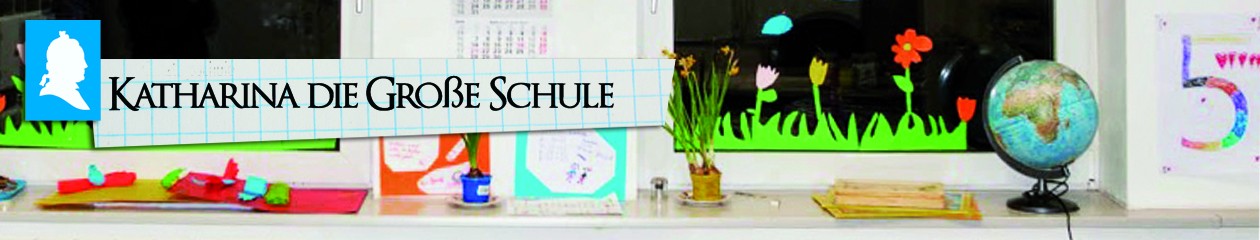 На каникулах мы лепим, рисуем, создаём и играем в театре. Нас ждут люди и боги в мифах и творениях древних цивилизаций.Мы рады приветствовать Вас и Ваших детей на нашем весеннем проекте!Даты04.04.-08.04.2016 (5 дней – вторая неделя каникул)Время9-18 часовВозраст6-10 летГруппа10-15 человекЯзык русскийРаспорядок дня9.00 – завтрак (нужно принести с собой)10.00-12.00 – творческая мастерская «Древний мир»13.00 – Свежеприготовленный обед в семейном ресторане13.30-15.00 – прогулка и игры на свежем воздухе15.00-17.00 – театральная мастерская «Мифы Древнего мира»17.00-18.00 – настольные игры, шахматы, игроваяВ пятницу после обеда и выступления – поход в бассейн.Руководство мастерскиххудожница Зинаида Старовойтоваактриса Антонина АксёноваВожатые педагоги школы Екатерины ВеликойМестоIdsteiner Str. 91, Gallus/Europaviertel, 60326 FFMЦена69 евро – ученики школы Екатерины Великой99 евро – ученики субботней школы «Карусель»119  евро – ученики любых других школЗаписьДо 01.03.2016. по E-mail info@katharina-schule.de  с пометкой Ostercamp2016ОплатаДо 10.03.2016 переводом на банковский счёт школыКонтактКсения Низель